Учебная практикаУчебная практика по получению первичных профессиональных умений и навыков по деловому администрированию представляет собой планомерную и целенаправленную деятельность студентов по освоению избранной специальности, углублению и закреплению теоретических знаний, профессиональных и творческих исполнительских навыков на каждом этапе обучения. Основной целью учебной практики является обучение студентов практическим навыкам и подготовка их к самостоятельной профессиональной деятельности по избранному направлению подготовки.Задачами учебной практики по получению первичных профессиональных умений и навыков по деловому администрированию являются:- ознакомление с организационной структурой учреждения, деятельностью его основных отделов и служб; - ознакомление с документационной деятельностью структурных подразделений учреждения;- ознакомление с нормативными документами, регламентирующими деятельность структурных подразделений учреждения.Содержание учебной практики1) изучение организационных документов учреждения (структурных подразделений);2) изучение нормативно-методических документов, регламентирующих документирование деятельности  учреждения (структурных подразделений);3) изучение особенностей оформления документов, анализ бланков;4) составление отчета по учебной практике;5) защита отчета по учебной практике;6) заключительная конференция в университете, подведение итогов учебной практики. Учебная практикаВ первые дни практики студенты изучают организационно-правовые документы, регламентирующие юридический статус учреждения, его организационно-правовую форму, организационную структуру, руководство: устав (положение) организации; положения о структурных подразделениях; должностные инструкции сотрудников (студент изучает Положение о структурном подразделении и должностные инструкции того подразделения, в котором он проходит практику).В процессе изучения практиканты должны узнать: дату создания организации; название организации; цель создания и функции организации; организационно-правовую форму организации; организационную структуру и порядок управления; состав организационных документов организации; степень отражения в организационных документах требований к документированию управленческой деятельности (порядок издания, подписания, хранения).Все собранные данные оформляют в виде дневниковых записей, где отмечают дату записи, источник, которым они пользовались. Студенты изучают нормативно-методические документы и устанавливают требования к документированию деятельности организации. В числе таких документов могут быть инструкции по делопроизводству (или по работе с документами), правила оформления документов, регламенты, приказы (распоряжения) о порядке создания и согласования отдельных видов документов.Учитывая задачи, функции организации и ее структуру, студенты выявляют системы документации, которые используются в организации.Состав документов, используемых в деятельности организации (помимо системы организационно-распорядительных документов), включая унифицированные формы и формы, разработанные сотрудниками организации, определяется студентами в ходе опроса сотрудников службы документационного обеспечения, специалистов структурных подразделений организации, при этом обращается внимание на состав документов по их видам, назначению (для каких управленческих задач используются формы документов). В дневнике практики студенты записывают системы документации и фиксируют наиболее распространенные виды документов, применяемые в практике работы организации:- организационные документы, применяемые в управленческой деятельности;- распорядительные документы, состав должностных лиц, имеющих право издания распорядительных документов;- виды информационно-справочных документов.Изучая оформление документов в организации, студенты должны проанализировать порядок составления и оформления управленческих документов в организации, сопоставить сложившуюся практику с требованиями нормативно-методических документов.Следует обратить внимание на наличие необходимых реквизитов (заголовка, наименования вида, даты, регистрационного индекса, отметок на документах и т. д.); правильность адресования; этапы удостоверения документов (подписание, утверждение, постановка печати).Студенты выявляют виды бланков, их назначение, анализируют состав реквизитов.Информация отмечается в Дневнике практики. Формой итогового контроля по результатам практики являются:1) рабочий график (Приложение 1);2) дневник практики (Приложение 2);3) отчет (Приложение 3);4) характеристика с оценкой за учебную практику, заверенная подписью руководителя профильной организации и печатью (Приложение 4).Оценка за практику выставляется с учетом:1. Собеседования по практике;2. Составленного отчета, в котором отражается объем выполненных работ; анализ заданий практики;3. Качества оформления отчетных документов.4. Оценки руководителя профильной организации.Приложение 1.МИНИСТЕРСТВО ОБРАЗОВАНИЯ И НАУКИ РОССИЙСКОЙ ФЕДЕРАЦИИФГБОУ ВО «ЕЛЕЦКИЙ ГОСУДАРСТВЕННЫЙ УНИВЕРСИТЕТ ИМ. И.А.БУНИНА»ИНСТИТУТ ФИЛОЛОГИИСогласовано:Руководитель практики от профильной организации                                           ______________ /Калинина А.В./                                                                                                                                   ( подпись)                           (ФИО) Руководитель практики от организации                                                                 ______________ /Турко У.И./                                                                                                                                   ( подпись)                         (ФИО)РАБОЧИЙ ГРАФИК ПРОВЕДЕНИЯ УЧЕБНОЙ ПРАКТИКИпо получению первичных профессиональных умений и навыков по деловому администрированиюФамилия, имя, отчество обучающегося__________________________________________________________________________________________________Институт филологии_________________________________________________Направление подготовки 45.03.01 Филология___________________________Направленность (профиль) Прикладная филология (Спичрайтинг и деловое администрирование)___________________________________________Курс, группа_______________________________________________________Профильная организация Муниципальное бюджетное учреждение «Многофункциональный центр предоставления государственных и муниципальных услуг городского округа Елец Липецкой области»(указать область, город / район)Руководитель практики от профильной организации (Ф.И.О, должность) _________________________________________________________________   _________________________________________________________________Руководитель практики от университета (Ф.И.О., должность)  к.ф.н., доцент кафедры русского языка, методики его преподавания и документоведения Турко У.И. ЭТАПЫ ПРАКТИКИМ. П.                         _______________________________________________                                                                      (подпись руководителя профильной организации / уполномоченного лица организации (директора института, начальника структурного подразделения))ИТОГОВАЯ ОЦЕНКА (выставляется руководителем практики от университета)      ______________________________                 ______________ /_______________/                                                      (оценка)                                                                    ( подпись)                           (ФИО)Приложение 2.МИНИСТЕРСТВО ОБРАЗОВАНИЯ И НАУКИ РОССИЙСКОЙ ФЕДЕРАЦИИФГБОУ ВО «ЕЛЕЦКИЙ ГОСУДАРСТВЕННЫЙ УНИВЕРСИТЕТ ИМ. И.А.БУНИНА»ИНСТИТУТ ФИЛОЛОГИИДНЕВНИКУЧЕБНОЙ ПРАКТИКИпо получению первичных профессиональных умений и навыков по деловому администрированиюобучающегося ___ курса группы ___________________________________(ФИО)Направление подготовки: 45.03.01 Филология		Направленность (профиль): Прикладная филология (Спичрайтинг и деловое администрирование)     			Квалификация (степень): бакалавр 		Форма обучения: очнаяСроки прохождения практики: _09.07.2018-22.07.2018__________________________________Место прохождения практики: Муниципальное бюджетное учреждение «Многофункциональный центр предоставления государственных и муниципальных услуг городского округа Елец Липецкой области»			ЕЛЕЦ – 2018 г.1 деньСодержание практики: изучение специфики деятельности учреждения и отделов,  изучение режима работы и корпоративной культуры.Возникшие вопросы: изучение организационно-правовых документов, регламентирующих юридический статус учреждения, его организационно-правовую форму, и др.Результат работы: ознакомился с принципами работы учреждения, его функциями и задачами; коллективом. Изучил основополагающие организационно-правовые документы учреждения.2 день…9 день Содержание практики: подведение итогов, написание отчета о практике. Возникшие вопросы: правила оформления отчета.Результат работы: подготовлен отчет о прохождении учебной практики по получению первичных профессиональных умений и навыков по деловому администрированию 10 деньСодержание практики: защита результатов учебной практики.  Возникшие вопросы: Результат работы: представлены рабочий график проведения учебной практики, отчет, дневник, характеристика по итогам прохождения учебной практикиРуководитель практики от профильной организации _______________________                                            ______________ /_______________/      (указать должность, звание)                                                                        ( подпись)                           (ФИО)                                                                                                   (печать организации)Руководитель практики от университета                  ______________ /_______________/                                                                                                                                    ( подпись)                           (ФИО)Приложение 3.МИНИСТЕРСТВО ОБРАЗОВАНИЯ И НАУКИ РОССИЙСКОЙ ФЕДЕРАЦИИФГБОУ ВО «ЕЛЕЦКИЙ ГОСУДАРСТВЕННЫЙ УНИВЕРСИТЕТ ИМ. И.А.БУНИНА»ИНСТИТУТ ФИЛОЛОГИИНаправление  подготовки: 45.03.01 Филология Направленность (профиль): Прикладная филология (Спичрайтинг и деловое администрирование)     Форма обучения: очнаяОТЧЕТ ОБ УЧЕБНОЙ ПРАКТИКЕпо получению первичных профессиональных умений и навыков по деловому администрированиювыполнил обучающийся ____ курса группы ____________________________________________(ФИО полностью)________________________________________(подпись обучающегося)«20» июля 2018 г.СОДЕРЖАНИЕВведение………………………………………………………………………….…2Изучение организационных документов учреждения……………….......Нормативно-методические документы, регламентирующие правила создания и оформления документов. Системы документации…………………………Изучение особенностей оформления управленческих документов. Анализ бланка………………………………………………………………………………..….Заключение…………………………………………………………………………ЛитератураПриложенияТематические разделы отчета соответствуют разделам программы практики.Во введении дается краткая характеристика организации, в которой студенты проходят практику (указывается название организации, ее юридический статус, организационная структура, порядок управления и руководства.В разделе "Изучение организационных документов учреждения" студенты дают описание изученных организационных документов.Раздел отчета "Нормативно-методические документы, регламентирующие правила создания и оформления документов. Системы документации" отражает анализ изученных студентами нормативно-методических документов (инструкций по делопроизводству или по работе с документами, правил оформления документов, регламентов, приказов о порядке создания отдельных видов документов). Студенты описывают состав организационно-распорядительных документов организации. При описании других систем документации достаточно перечислить их названия и указать наименование форм документов и структурные подразделения, в которых они создаются.В разделе отчета "Изучение особенностей оформления управленческих документов" излагаются и анализируются правила оформления документов организации, анализируется состав и расположение реквизитов бланка организации.В заключении подводится итог изучения служебных документов организации и формулируются выводы о проделанной работе.В приложение к отчету включаются проанализированные документы,  унифицированные формы документов и др.Приложение 4.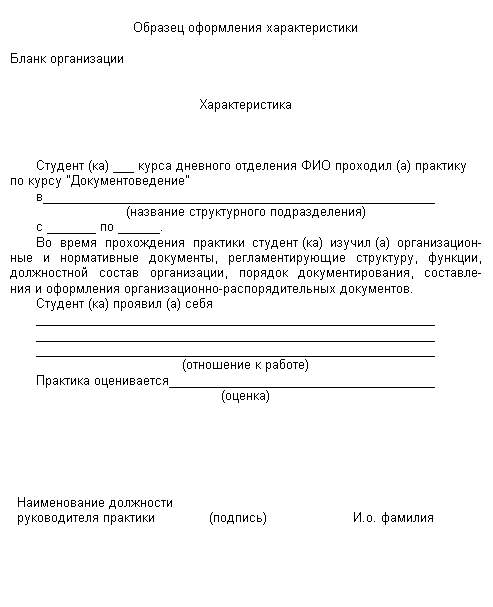 №п/пСодержание этапов практикиДатаПодпись руководителя практикиот вуза1.Установочная конференция 2.Изучение специфики деятельности  учреждения и отделов2.Изучение специфики деятельности  учреждения и отделов3.Изучение особенностей и включение практикантов в разнообразные виды профессиональной деятельности документоведа3.Изучение особенностей и включение практикантов в разнообразные виды профессиональной деятельности документоведа3.Изучение особенностей и включение практикантов в разнообразные виды профессиональной деятельности документоведа3.Изучение особенностей и включение практикантов в разнообразные виды профессиональной деятельности документоведа3.Изучение особенностей и включение практикантов в разнообразные виды профессиональной деятельности документоведа4.Подготовка отчетной документации5.Итоговая конференция: подведение итогов практики